Муниципальное Автономное Учреждение Дополнительного ОбразованияДетско-юношеский центр «Московский»Программа курса«Основы Безопасности»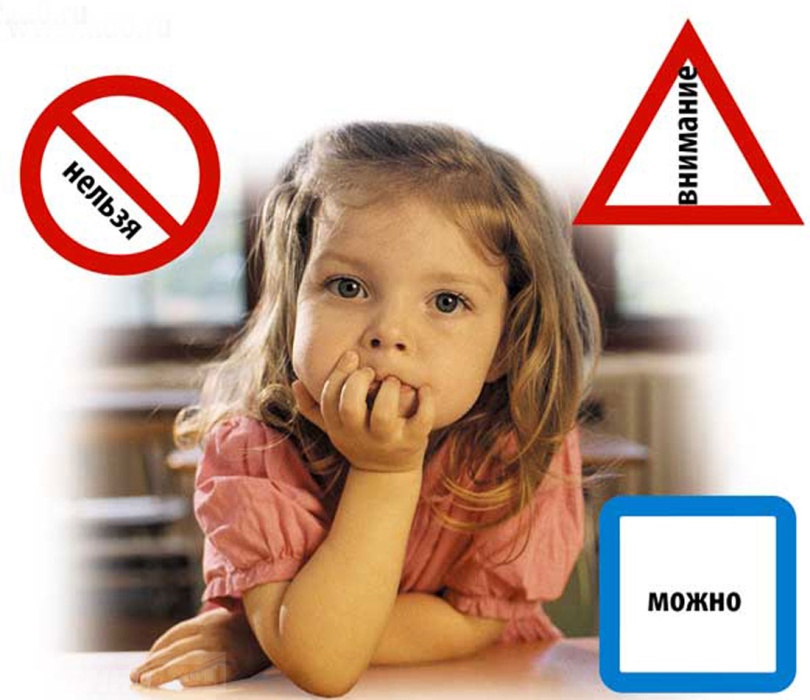 Разработала: педагог дополнительного образованияБерник Е.В.КалининградЦель занятий: познакомить детей с опасностями, которые могут подстерегать дома; учить выбирать безопасные места и предметы для игры; формировать умения и навыки, которые помогут избежать опасных ситуаций во время отсутствия взрослых; воспитывать у детей осторожность, умение поступать благоразумно в различных жизненных ситуациях.Актуальность. Актуальность проблемы безопасности человека с каждым годом становится все более очевидной. За многовековую историю сообщество людей накопило немалый опыт в этой области, но управлять природными явлениями, противостоять стихиям в полной мере оно пока не может. В течение многих лет человек создавал и совершенствовал технические средства с целью обеспечить безопасность и комфортность своего существования, а в результате оказался перед лицом угроз, связанных с производством и использованием техники. Очевидно, что в современных условиях необходима тщательная подготовка всего населения к жизни в условиях, при которых как в природном окружении, так и в быту возможно возникновение ситуаций опасности.ВведениеНесомненно, что основам безопасности надо учить. Знания о зонах риска в повседневной жизни и способах спасения в них нужны не только взрослым людям. Эти знания, пусть элементарные, в равной степени нужны и учащимся начальной школы, и старшеклассникам и даже маленьким воспитанникам детских учреждений. Чем раньше начинать работу по просвещению детей о существующих в жизни опасностях и подготовке к действиям в них, тем раньше учащиеся приобретут опыт безопасного поведения. Обучать человека, как вести в разных обстоятельствах, создающих угрозу для его нормального сосуществования, труда и отдыха, необходимо систематически и планомерно, а не эпизодически, от случая к случаю. Лишь таким образом можно развить умения и навыки, направленные на сохранение жизни, укрепление здоровья и улучшение состояния окружающей природной и социальной среды. Обучение подрастающей смены основам безопасного поведения является важнейшей составной частью системы общественной безопасности. Только физически и психически здоровый человек может достичь в жизни каких-то высот и максимально реализовать свои способности — это истина, не требующая аргументации. Направления и содержание учебно-воспитательной работы по формированию безопасного поведения младших школьников на уроках основ безопасности жизнедеятельностиОпределить, правильно или неправильно ведет себя человек в тех или иных обстоятельствах, очень сложно. Ведь даже открытый конфликт ребенка со взрослым или сверстником в некоторых случаях можно оценить положительно – как стремление отстоять себя и право на свое мнение и поступок.Любая общепринятая норма должна быть осознана и принята маленьким человеком – только тогда она станет действенным регулятором его поведения. Прямолинейное, декларативное требование соблюдать принятые в обществе правила поведения чаще всего оказывается малоэффективным. Тем не менее необходимо выделить такие правила поведения, которые дети должны выполнять неукоснительно, так как от этого зависит их здоровье и безопасность. Для этого очень важно найти адекватный способ объяснения детям этих правил, а затем следить за их выполнением.Безопасность – это не просто сумма усвоенных знаний, а умение правильно себя вести в различных ситуациях. Кроме того, дети могут оказаться в непредсказуемой ситуации на улице и дома, поэтому главной задачей взрослых является стимулирования развития у них самостоятельности и ответственности. В связи с этим традиционные формы обучения, принятые в ОУ, могут использоваться лишь частично и больше внимания надо уделять организации различных видов деятельности, направленных на приобретение детьми определенного навыка поведения, опыта. Ведь все, чему учат детей, они должны применить в реальной жизни, на практике.Определяя основное содержание и направление развития детей, за каждым общеобразовательным учреждением остается право на использование различных форм и методов организации обучения с учетом индивидуальных и возрастных особенностей детей, социокультурных различий, своеобразия домашних и бытовых условий, а также общей социально-экономической и криминогенной ситуации. При этом основным ориентиром должен стать учет жизненного опыта детей, особенностей их поведения, предпочтений. Чтобы понять, что именно дети знают, думают, чувствуют, можно использовать беседы, дискуссии, что позволит избежать передачи уже известных им знаний или таких, которые они пока не могут использовать из-за их непонятности или удаленности от реальной жизни. В то же время, опираясь на уже имеющиеся у детей знания и представления, взрослые смогут выделить направления, по которым необходимо провести специальное обучение, и выбрать адекватную методику (занятие, игра, чтение, беседа, мультфильм, презентация).Организация учебно-воспитательного процесса по формированию безопасного поведенияВ качестве основных форм и методов по формированию безопасного поведения выбраны игровые формы бучения, поскольку игра – основной вид деятельности всех детей.Игровые методы и приёмы будут использоваться на каждом занятии «Основ безопасности». Но и нельзя обойтись без словесного метода, так как детям объясняется суть задания, даются методические рекомендации. На каждом занятии используется метод сказкотерапии. Важным является практический метод. Дети с самого рождения познают мир с помощью практических действий. Естественно, в игре они так же должны совершать определённые действия, выполнять какую – то роль.Чтобы ребёнок понял суть темы, ему её нужно объяснить. И здесь как нельзя лучше подойдет сказочная история с конкретным примером по теме занятия. А также практическое усвоение материала через игру. Поэтому вначале каждой игры будут объяснятся правила, совершаемые ребёнком действия. Занятия будут проводится 1-2 раза в неделю.Для того чтобы проверить эффективность проведённой учебно-воспитательной работы по формированию безопасного поведения у детей, возможно проведение диагностического занятия.ЗаключениеПри анализе источников литературы было выявлено,  что формирование безопасного поведения,  является педагогическим условием включения детей в жизнь, формирования безопасной личности, готовой действовать в непредсказуемых (в том числе опасных и экстремальных) условиях, стремящейся к постоянному самосовершенствованию и реализации новых возможностей.Определено, что в силу возраста, вначале у дошкольников и младших школьников формируется интерес к самому процессу учебной деятельности без осознания её значения. Только после возникновения интереса к результатам своего учебного труда формируется интерес к содержанию учебной деятельности, к приобретению знаний. Вот эта основа и является благоприятной почвой для формирования у младшего школьника безопасного поведения в процессе учебно-воспитательной работы. В младшем школьном возрасте игровая деятельность является важным стимулом общения. В связи с этим становится актуальным использования в учебно-воспитательном процессе дидактических развивающих игр.Проблема формирования потребностей сохранения безопасности и здоровья учащихся в процессе обучения является актуальной в связи с тенденциями, связанными с возрастанием опасностей для жизнедеятельности людей. Период дошкольного и младшего школьного возраста - один из главных этапов становления здоровья и формирования навыков безопасности, а также физического и психического статуса, на базе которого закладываются основы здорового образа жизни. Сегодня слабая подготовка детей в вопросах безопасного поведения в различных опасных и чрезвычайных ситуациях, несоблюдение ими правил дорожного движения и пожарной безопасности, пренебрежение правилами личной гигиены и нормами здорового образа жизни в большинстве случаев являются причиной несчастных случаев и гибели детей.В результате анализа источников литературы сделан вывод о том, что среда, в которой воспитываются и обучаются дети,  основанная на принципах сохранения и развития здоровья обучающихся, стимулирования позитивных процессов физического, интеллектуального, психического, духовного развития ребенка, является необходимой составляющей успешного развития и самореализации личности младшего школьника в условиях нынешней реальности.Следовательно, уровень становления навыков безопасного поведения тесно связан с интеллектуальным, исследовательским и трудовым развитием детей, с их умениями организовать свой труд, с самостоятельностью и ориентацией на применение знаний на практике. Отсюда, несомненно, одной из главных задач, решаемых педагогом  на занятиях по программе «Основы безопасности», является развитие практического мышления ребенка, которое включает в себя: вероятностный подход к анализу явлений, процессов действительности; системность, логичность и конкретность мышления; опору в деятельности по безопасности на полученные знания.Таким образом, можно считать, что формирование навыков безопасного поведения будет эффективным, если придерживаться выбранных организационных форм и методов подготовки учащихся в области безопасности жизнедеятельности в процессе организации учебно-воспитательной работы.СОДЕРЖАНИЕ ЗАНЯТИЙКаждое занятие включает:Тематическая беседаЗагадкиСказочная историяЗадания, играВопросы и обсуждениеСПИСОК ИСПОЛЬЗОВАННОЙ ЛИТЕРАТУРЫАвдеева, Н.Н., Князева О.Л., Стеркина Р.Б. Безопасность. Учебно-методическое пособие по основам безопасности жизнедеятельности детей младшего школьного возраста. − М.: Детство-Пресс, 2007. − 144с.Байбородова, Л.В. Методика обучения основам безопасности жизнедеятельности: метод. пособие./ Л.В. Байбородова, Ю.В. Индюков. – М.: Гуманит. изд. центр ВЛАДОС, 2003. – 272 с.Выготский, Л.С. Психология. − М.: ЭКСМО−Пресс, 2000. − 108с.Денякина, JI.M. Педагогическая диагностика как движущая сила развития образовательного учреждения /JI.M.Денякина. – Минск: Коррадес, 2000. − 72 с.Егорова, Э.Я. Педагогические условия формирования у школьников позитивного отношения к здоровью и безопасному поведению. Дис. на соискание уч. степени к.п.н. − Йошкар-Ола., 2004. − 199 с.Котик, М.А. Психология и безопасность. −Таллин: Валгус, 2009. − 449с.Леонтьев, А.Н. Деятельность, сознание, личность. / Леонтьев А.Н. – М.: Политиздат, 2005. – 304 с. Сократов, Н.В. Культура здоровья с основами безопасности жизнедеятельности: Учебное пособие/ Н.В. Сократов. − Оренбург: Издательство ОГПУ, 2006. − 364с.Топоров, И.К. Основы безопасности жизнедеятельности: Учебник для учащихся 5-9 классов/ И.К. Топоров. − М.: Просвещение, 1996. – 158 с. Шадриков, В.Д. Введение в психологию: мотивация поведения. – М.: Логос, 2003. −210 с. Шорыгина Т.А. Беседы об основах безопасности с детьми 5-8 лет. – М: Сфера, 2009. – 80 с.Приложение 1Игры,  используемые на занятияхИгра 1. «Большое и маленькое «Нет!» (по мотивам сказки Гизелы Браун)Перед началом игры попросить каждого ребенка крикнуть «Нет!» После инсценировки сказки предложить обсуждение. Некоторые дети, хотя и говорят «Нет», если им что-то не нравится, но говорят, стесняясь, нерешительно и тихо, и поэтому не воспринимаются всерьез. Необходимо научить детей произносить «Нет» громко, четко и уверенно. Для этого полезно дополнительно провести упражнение «Учимся говорить «Нет». Педагог говорит детям: «Сейчас я покажу вам как по-разному можно сказать «Нет». Вы послушайте, пожалуйста, и скажите какое «Нет» лучше звучит. При помощи какого «Нет» вы получите нужный вам результат»1. Педагог говорит «Нет» тихо и сдержанно, глядя при этом в сторону и немного наклоняясь. 2. Педагог выкрикивает «Нет» громко и четко, при этом выпрямляясь и подняв голову. Дети обсуждают варианты и приходят к заключению, что во втором случае «Нет» более действенно. Группа делится на пары, и каждый участник пробует тихо и громко сказать «Нет».Игра 2. «Незнакомец»Если данная игра проводится с детьми младшего школьного возраста, то необходимо выработать у них умение отвечать отказом на любое обращение к ним взрослого, научить говорить «Я Вас не знаю». Если дети группы не знакомы с понятиями «опасный и безопасный незнакомец», необходимо объяснить, что они означают. Для проигрывания могут быть предложены сюжеты, в которых взрослый незнакомец может попросить ребенка:что-то поднести до квартиры;что-нибудь найти (например, выпавший ключ);что-либо показать (например, где находится аптека, магазин или дом с таким-то номером и т.д.).Незнакомец может также сказать, что ребенка зовут родители; пригласить к себе домой под каким – либо предлогом; предложить сфотографироваться. В ходе проигрывания желательно предложить детям самостоятельно придумать просьбы, с которыми, по их мнению, может обратиться к ним взрослый. Расспросить детей о том, есть ли у них в семье установленное родителями правило:«Когда ты гуляешь на улице, и тебе захочется куда-то пойти, то ты обязательно приди домой и отпросись. Родители всегда должны знать, где ты находишься».Или предложить детям правило:«Всегда говори своим родителям, куда ты идешь».Далее следует сказать детям о том, что ни один взрослый человек, который действительно заботится о ребенке, никогда не предложит ему нарушить родительское правило. Даже если он скажет: «Я уверен, что твоя мама одобрит это», «Твоя мама в курсе. Она разрешила»,  «Мы скоро вернемся, поэтому давай не будем ничего говорить твоей маме». Никто не должен просить ребенка что-либо хранить в тайне от родителей.Игра 3. «Один дома»Здесь не может быть никаких исключений из правил, иначе ребенок найдет лазейку. Детям младшего школьного возраста нужно объяснить, что им не следует вообще подходить к двери и отзываться незнакомцам. Помочь уяснить, что в отсутствие взрослых открывать не следует даже знакомым людям. Лучше не говорить незнакомцу, что родителей нет дома. Если незнакомец попросит позвать родителей, ребенку стоит сказать следующее: «Мама сейчас занята и не может подойти».Родители должны помочь уяснить ребенку, что такой ответ соответствует правилам безопасности ребенка в ситуации, когда он находится один в доме. В случае, когда незнакомец просит открыть дверь для того, чтобы воспользоваться телефоном, ребенку следует отказать ему, предложить позвонить от соседей или из лифта, или спросить номер и позвонить самому. При этом, сообщив, что дома есть кто-то из родителей, но в данный момент они заняты (спят, в ванной, в туалете и т.п.) В ходе игры важно выслушать предложения и высказывания детей по данной ситуации. По возможности проиграть все варианты. Следует напомнить детям, что абсолютное большинство людей, звонящих в дверь, не представляют для них опасности. Эти правила необходимо соблюдать хотя бы на всякий случай. Какие вопросы может решать взрослый человек с ребенком в отсутствие родителей? Нет таких вопросов. Дверь не следует открывать даже тем незнакомцам, которые приходят по службе: почтальонам, сантехникам, разносчикам телеграмм, милиционерам, врачам и т.д. (Сказки: «Волк и семеро козлят», «Кот, лиса и петух», «Красная шапочка»).Игра 4. «Телефонный звонок»В этой игре детей следует научить безопасному пользованию телефоном, то есть отработать навыки безопасного ответа на телефонные звонки. Для этого следует научить детей задавать вопросы: «Извините, кто вам нужен?»,«Кого вам позвать?» Спрашивать имя и фамилию того, кому звонят, по какому номеру звонят: «Скажите, пожалуйста, как вас зовут? Будьте добры, скажите, пожалуйста, куда вы звоните? Извините, по какому номеру вы звоните? Простите, какой номер вы набрали?».Правило:Не давать по телефону никакой информации (своего имени, имени родителей и др.).Не говорить, что дома один (можно сказать, что мама или папа сейчас заняты или спят и не могут подойти к телефону, попросить перезвонить или спросить, кому перезвонить).На первый взгляд многим взрослым может показаться неэтичным такой подход, в котором ребенка преднамеренно учат обману взрослых. Поэтому самому взрослому необходимо осознать и обязательно объяснить ребенку причину того, почему в подобных случаях это допустимо. Родители, например, могут сказать: « Мы просим тебя при разговоре с кем бы то ни было по телефону не говорить о том, что в это время ты один дома. Мы разрешаем тебе делать это потому, что очень любим тебя и дорожим тобою. Такой ответ поможет нам не беспокоиться, когда ты находишься дома один, и убережет тебя от встречи с "опасным незнакомцем».У некоторых детей бывает страх перед телефонными звонками. В таком случае целесообразно терпеливо объяснять ребенку необходимость пользования телефоном, так как звонки могут быть от родителей, родственников, друзей и т.д.  Отрабатывание навыков безопасных ответов, позволит воспитать вежливость, и доброжелательность по отношению к окружающим и в то же время сохранить бдительность. Наличие работающего автоответчика создает впечатление, что дома никого нет, хотя ребенок может фиксировать звонки и знать, когда звонят близкие. Если позвонивший говорит непристойности, надо научить детей сразу же вешать трубку. При повторных звонках следует сообщить в милицию. Можно рекомендовать родителям написать карточку для ребенка со всевозможными безопасными ответами.В ходе проигрывания предоставьте возможность каждому ребенку ответить на любой вопрос по телефону. Необходимо убедиться, что ни у кого из детей подобная ситуация общения уже не вызывает сложностей, и он знает, как отвечать на телефонный звонок.Игра 5. «Подкуп»В ходе игры необходимо сориентировать ребенка: то, что ему кажется просто подарком, на самом деле может оказаться подкупом. Человек, сделавший подарок, может в ответ ожидать чего-то от ребенка. Следует помочь детям различать взрослых, которые в ответ на подарок ждут только «Спасибо», от тех, кто в обмен на свою щедрость рассчитывают получить какие-либо «услуги». Эти взрослые, скорее всего, попросят ребенка куда-то с ними пройти: в машину, в подъезд; показать куда-либо дорогу, пригласят к себе домой, пообещают еще один подарок или угощение, могут отвести в безлюдное место. Правило: Ничего не брать у незнакомца. Если все-таки ребенок забыл о безопасности и откликнулся на приглашение, но вдруг понял, что его куда-то уводят, напомнить, что есть правило:«Кричать, бежать, рассказывать» .(Сказки: «Белоснежка и семь гномов», «Сказка о мертвой царевне и семи богатырях»).Игра 6. «Машина»В данной игре очень важно обратить внимание детей на расстояние (Правило «Три больших шага»), ближе которого он не должен подходить к краю тротуара. Правило «Три больших шага»: Когда ты идешь по тротуару, то расстояние до края должно быть не меньше трех больших шагов. Покажи, как ты можешь делать большие шаги. После того, как вы объяснили детям это правило, попросите каждого из них показать вам это расстояние. Спросите у детей, почему небезопасно подходить ближе. Следующее правило: Не садиться в машину. Проиграть все возможные предлоги, по которым взрослый может заманить ребенка в машину. Предложите детям придумать просьбы, с которыми могут обращаться к детям взрослые, находящиеся в автомобиле. Например, взрослый может сказать:что в машине больной и нужно показать, где аптека или поликлиника;что мама или папа попросили подвезти куда-либо;что кто-то из близких оказался в больнице, и предложить подвезти туда ребенка. Или взрослый может попытаться привлечь внимание красивой игрушкой в машине, экзотическим животным, сладостями, украшениями, деньгами и т.п.В ход игры рекомендуется включить следующую ситуацию: взрослый пытается затащить ребенка в машину.Правило:  привлекать внимание людей, сопротивляться всеми возможными способами (вырываться, кусаться, щипаться, брыкаться, громко кричать «Это не мой папа!», «Помогите!». Бросить камень в окно, в витрину магазина и пр.)  Если машина преследует ребенка, то надо повернуть в сторону, противоположную направлению дорожного движения, это затруднит дальнейшее преследование. Данный эпизод обязательно требует проигрывания.Игра 7. «Если потерялся...»В этой игре главная цель, которую вы преследуете, - помочь ребенку выработать чувство уверенности для обращения к «безопасным незнакомцам» (кассирам, охранникам, милиционерам, водителям «скорой помощи», официантам и т.д.), то есть к любому человеку, который может предоставить помощь или временное убежище. Важно, чтобы ребенок понял, что он сам должен обращаться за помощью, уметь смело называть себя, свой адрес, телефон. Ребенку необходимо знать следующие правила: обязательно ждать родителей в безопасном месте. В людных местах - не отходить от родителей или других взрослых на расстояние больше вытянутой руки. Важно объяснить ребенку, что это правила его безопасности. Помочь детям запомнить, что с родителями и другими взрослыми лучше заранее договориться о месте встречи, если вдруг они отстанут от родителей или потеряются в общественном месте. (Такую же информацию дать родителям). Если место встречи не оговорено, значит, в случае, если потерялся, действовать по схеме: Иди к прилавку магазина (аптеки, киоска, к окошку кассы и т. п.)или подойди к милиционеру, и сообщи, что тебе нужна помощь в поиске твоих родителей.Игра 8. «Защита»Перед тем, как начать игру, детям надо сказать о том, что подобных ситуаций следует избегать и не давать преступнику возможность совершить преступление. Но, если вдруг ребенок оказался в этой ситуации, ему необходимо научиться безопасной стратегии поведения: спасать себя, не теряться, привлекать внимание окружающих и быть решительным. Часто у детей в группе складывается мнение о том, что они якобы в состоянии справиться с взрослым с помощью приемов, шокеров, газовых баллончиков и т.д. В таких случаях, перед вами стоит задача – убедить их, что в данной ситуации необходимо бороться и не сдаваться, не только применяя приемы, которые не всегда могут помочь (взрослый сильнее), а вести себя так, чтобы привлечь внимание окружающих как можно быстрее. В проигрывании ситуации преследования, ребенок должен сначала убедиться в том, что его действительно преследуют (оглянуться, перейти на другую сторону, ускорить шаг) и тогда действовать: убегать в безопасное место, привлекать к себе внимание окружающих и т.д. Если незнакомец угрожает оружием, тогда оказывать сопротивление нельзя. Возможно, следует действовать хитростью. Если сразу не получается, то надо ждать удобного момента, когда незнакомец потеряет бдительность. Такой момент обязательно представится.Игра 9. «Дорога домой»Перед проведением игровых занятий объяснить ребенку, что дорога домой должна быть безопасной. Рассказать о том, что если ребенок отказывается от предложения сократить путь и пройти через пустырь, темный двор, стройку и т.д., - это не проявление трусости, а разумное поведение. Правило: идти домой знакомой и безопасной дорогой. Никакие оскорбления,  посулы, деньги не должны сбить ребенка с безопасного маршрута (эти моменты необходимо проиграть). Перед началом игры детям можно предложить разбиться по парам. Каждый ребенок в ходе игры будет выполнять и ту, и другую роль. Пары играют по очереди - группа наблюдает. После проигрывания данной ситуации целесообразно задать детям вопросы:«О чем ты думал, когда …?»«Какие чувства ты испытывал?»«Что тебе хотелось сделать, когда ...?»После того, как каждый ребенок побывал в той и другой роли, следует предложить всей группе обсуждение игры, где каждый выскажет свое мнение. В ходе анализа поощрять высказывания детей об испытанных ими чувствах в той или иной роли.Игра 10. «Вымогательство»Вымогательство сродни грабежу, и поведение людей, занимающихся этим, обычно непредсказуемо. В любом случае такая ситуация может привести к физическому насилию со стороны вымогателей, особенно при сопротивлении жертвы. Поэтому ребенку необходимо усвоить правило: физическое благополучие - это самое важное, а собственность - дело наживное. Важно научить детей самостоятельно оценивать ситуацию и действовать максимально безопасным образом. Непременное условие при проигрывании - участие каждого игрока в роли, как жертвы, так и вымогателя. (Обязательно проиграть ситуацию, когда в роли вымогателя выступает сверстник). После проведения игры участникам задаются следующие вопросы: « Какие чувства ты испытывал, когда играл эту роль? (Роль жертвы ,вымогателя)» «Что ты думал и что тебе хотелось сделать?» «Почему ты поступил именно так?» «Как ты считаешь, какое поведение является более безопасным?» «Почему ты так думаешь?» «Является ли беспрекословное выполнение требований взрослого вымогателя трусостью?».В ходе игры подвести детей к мысли о том, что такое поведение - не трусость, а проявление благоразумия. Когда вымогателем является сверстник и силы равны, нужно отстаивать свое имущество, но очень неблагоразумно и небезопасно вступать в конфликт с теми, кто старше и сильнее.Игра 11. «Опасность»Чрезвычайные ситуации в жизни происходят довольно редко, но лучше, если дети будут знать, как действовать безопасно для жизни в экстремальной ситуации. Обязательное условие: раздать детям карточки, с телефонами служб, сделанные по следующей форме:Телефоны служб:01 – пожарная02 – милиция03 - скорая помощь04 - аварийная газаМой телефон: Мой адрес: Телефон мамы: Телефон папы: Телефоны соседей:Детям дается домашнее задание:Принести заполненную карточку.Попросить родителей закрепить карточку рядом с телефонным аппаратом.Приложение 2Диагностическое задание №1-Как называется часть улицы, по которой едут машины?-Как называется часть улицы, отведенная для пешеходов?-Где безопасно переходить улицу?-Как перейти через дорогу?-Что обозначает красный (зеленый, желтый) сигнал светофора для пешеходов, водителей?-Как нужно переходить улицу вблизи остановки маршрутного транспорта?-Почему нельзя играть на дороге?- Можно ли трогать спички и играть с ними?- Опасно ли играть с игрушками и сушить одежду около печи?- Можно ли без разрешения взрослых включать электрические приборы и газовую плиту?- Можно ли разводить костры и играть около них?- Если увидел пожар, надо ли сообщить об этом родителям или взрослым?- Что делать если вы видите как в автобусе из сумки пытаются украсть телефон?Диагностическое задание №2 «Расскажи, что не так»Ребенку предлагается серия картинок, на которых изображены различные ситуации поведения детей на улице, при переходе через дорогу, нахождения в горящем доме, поведения детей с незнакомым человеком, когда пытаются похитить, ограбить нужно рассмотреть и объяснить, что правильно или неправильно делали люди.Приложение 3Тест-опросник «Коммуникативные и организаторские склонности (КОС-2)1. Есть ли у вас стремление к изучению людей и установлению знакомств с различными людьми?2. Нравится ли вам заниматься общественной работой?3. Долго ли вас беспокоит чувство обиды, причиненной вам кем-либо из ваших товарищей?4. Всегда ли вам трудно ориентироваться в создавшейся критической ситуации?5. Много ли у вас друзей, с которыми вы постоянно общаетесь?6. Часто ли вам удается склонить большинство своих товарищей к принятию ими вашего мнения?7. Верно ли, что вам приятнее и проще проводить время с книгами или за каким-либо другим занятием, чем с людьми?8. Если возникли некоторые помехи в осуществлении ваших намерений, то легко ли вам отказаться от своих намерений?9. Легко ли вы устанавливаете контакты с людьми, которые значительно старше вас по возрасту?10. Любите ли вы придумывать или организовывать со своими товарищами различные игры и развлечения?11. Трудно ли вам включаться в новые для вас компании (коллективы)?12. Часто ли вы откладываете на другие дни дела, которые нужно было бы выполнить сегодня?13. Легко ли вам удается устанавливать контакты и общаться с незнакомыми людьми?14. Стремитесь ли вы добиться, чтобы ваши товарищи действовали в соответствии с вашим мнением?15. Трудно ли вы осваиваетесь в новом коллективе?16. Верно ли, что у вас не бывает конфликтов с товарищами из-за невыполнения ими своих обёщаний, обязательств, обязанностей?17. Стремитесь ли вы при удобном случае познакомиться и побеседовать с новым человеком?18. Часто ли в решении важных дел вы принимаете инициативу на себя?19. Раздражают ли вас окружающие люди, и хочется ли вам побыть одному?20. Правда ли, что вы обычно плохо ориентируетесь в незнакомой для вас обстановке?21. Нравится ли вам постоянно находиться среди людей?22. Возникает ли у вас раздражение, если вам не удается закончитьначатое дело?23. Испытываете ли вы затруднение, если приходится проявлять инициативу, чтобы познакомиться с новым человеком?24. Правда ли, что вы утомляетесь от частого общения с товарищами?25. Любите ли вы участвовать в коллективных играх?26. Часто ли вы проявляете инициативу при решении вопросов, затрагивающих интересы ваших товарищей?27. Правда ли, что вы чувствуете себя неуверенно среди незнакомых людей?28. Верно ли, что вы редко стремитесь к доказательству своей пpaвоты?29. Полагаете ли, что вам не представляет особого труда внести оживление в малознакомую группу?30. Принимаете ли вы участие в общественной работе в школе (на производстве)?31. Стремитесь ли вы ограничить круг своих знакомых?32. Верно ли, что вы не стремитесь отстаивать свое мнение или решение, если оно не было сразу принято товарищами?33. Чувствуете ли вы себя непринужденно, попав в незнакомый коллектив?34. Охотно ли вы приступаете к организации различных мероприятий для своих товарищей?35. Правда ли, что вы не чувствуете себя достаточно уверенным и спокойным, когда приходится говорить что-либо большой группе людей?36. Часто ли вы опаздываете на деловые встречи, свидания?37. Верно ли, что у вас много друзей?38. Часто ли вы оказываетесь в центре внимания своих товарищей?39. Часто ли вы смущаетесь, чувствуете неловкость при общении с малознакомыми людьми?40. Правда ли, что вы не очень уверенно чувствуете себя в окружении большой группы своих товарищей?Обработка результатов тестированияОпределяются уровни коммуникативных и организаторских склонностей в зависимости от набранных баллов по этим параметрам. Максимальное количество баллов отдельно по каждому параметру — 20. Подсчитываются баллы отдельно по коммуникативным и отдельно по организаторским склонностям с помощью Ключа для обработки данных «КОС-2».Ключ для обработки данных по методике «КОС-2»Уровни коммуникативных и организаторских склонностейПриложение 4Инструкция: Опросный лист состоит из 27 пунктов. По каждому из них возможны три варианта ответов: А, Б, В.1. Из ответов на каждый из пунктов выберите тот, который лучше всего выражает вашу точку зрения по данному вопросу. Возможно, что какие-то из вариантов ответов покажутся вам равноценными. Тем не менее мы просим отобрать из них только один, а именно тот, который в наибольшей степени отвечает вашему мнению и более всего ценен для вас.Букву, которой обозначен ответ (А, Б, В), напишите на листе для записи ответов рядом с номером соответствующего пункта (1—27) под рубрикой «Больше всего».2. Затем из ответов на каждый из пунктов выберите тот, который дальше всего отстоит от вашей точки зрения, наименее для вас ценен. Букву, которой обозначен ответ, вновь напишите на листе для записи ответов с номером соответствующего пункта, в столбце под рубрикой «Меньше всего».3. Таким образом, для ответа на каждый из вопросов вы используете две буквы, которые и запишите в соответствующие столбцы. Остальные ответы нигде не записываются. Старайтесь быть максимально правдивым!Среди вариантов ответа нет «хороших» или «плохих», поэтому не старайтесь угадать, какой из ответов является «правильным» или «лучшим» для вас.Время от времени контролируйте себя, правильно ли вы записываете ответы, рядом с теми ли пунктами. В случае, если вы обнаружите ошибку, исправьте ее, но так, чтобы исправление было четко видно.Тестовый материал1. Наибольшее удовлетворение я получаю от:A. Одобрения моей работы.Б. Сознания того, что работа сделана хорошо.B. Сознания того, что меня окружают друзья.2. Если бы я играл в футбол (волейбол, баскетбол), то я хотел бы быть:A. Тренером, который разрабатывает тактику игры.Б. Известным игроком.B. Выбранным капитаном команды.3. По-моему, лучшим педагогом является тот, кто:A. Проявляет интерес к учащимся и к каждому имеет индивидуальный подход.Б. Вызывает интерес к предмету, так что учащиеся с удовольствием углубляют свои знания в этом предмете.B. Создает в коллективе такую атмосферу, при которой никто не боится высказать свое мнение.4. Мне нравится, когда люди:A. Радуются выполненной работе.Б. С удовольствием работают в коллективе.B. Стремятся выполнить свою работу лучше других.5. Я хотел бы, чтобы мои друзья:А. Были отзывчивы и помогали людям, когда для этого представляются возможности.Б. Были верны и преданы мне.В. Были умными и интересными людьми.6. Лучшими друзьями я считаю тех:A. С кем складываются хорошие взаимоотношения.Б. На кого всегда можно положиться.B. Кто может многого достичь в жизни.7. Больше всего я не люблю:А. Когда у меня что-то не получается.Б. Когда портятся отношения с товарищами. В. Когда меня критикуют.8. По-моему, хуже всего, когда педагог:A. Не скрывает, что некоторые учащиеся ему несимпатичны, насмехается и подшучивает над ними.Б. Вызывает дух соперничества в коллективе.B. Недостаточно хорошо знает предмет, который преподает.9. В детстве мне больше всего нравилось:A. Проводить время с друзьями.Б. Ощущение выполненных дел.B. Когда меня за что-нибудь хвалили.10. Я хотел бы быть похожим на тех, кто:A. Добился успеха в жизни.Б. По-настоящему увлечен своим делом.B. Отличается дружелюбием и доброжелательностью.11. В первую очередь школа должна:A. Научить решать задачи, которые ставит жизнь.Б. Развивать прежде всего индивидуальные способности ученика.B. Воспитывать качества, помогающие взаимодействовать с людьми.12. Если бы у меня было больше свободного времени, охотнее всего я использовал бы его:A. Для общения с друзьями.Б. Для отдыха и развлечений.B. Для своих любимых дел и самообразования.13. Наибольших успехов я добиваюсь, когда:A. Работаю с людьми, которые мне симпатичны.Б. У меня интересная работа.B. Мои усилия хорошо вознаграждаются.14. Я люблю, когда:A. Другие люди меня ценят.Б. Испытываю удовлетворение от хорошо выполненной работы.B. Приятно провожу время с друзьями.15. Если бы обо мне решили написать в газете, мне бы хотелось, чтобы:А. Рассказали о каком-либо интересном деле, связанном с учебой, работой, спортом и т.п., в котором мне довелось участвовать.Б. Написали о моей деятельности.В. Обязательно рассказали о коллективе, в котором я работаю.16. Лучше всего я учусь, если преподаватель:A. Имеет ко мне индивидуальный подход.Б. Сумеет вызвать у меня интерес к предмету.B. Устраивает коллективные обсуждения изучаемых проблем.17. Для меня нет ничего хуже, чем:A. Оскорбление личного достоинства.Б. Неудача при выполнении важного дела.B. Потеря друзей.18. Больше всего я ценю:A. Успех.Б. Возможности хорошей совместной работы.B. Здравый практичный ум и смекалку.19. Я не люблю людей, которые:A. Считают себя хуже других.Б. Часто ссорятся и конфликтуют.B. Возражают против всего нового.20. Приятно, когда:A. Работаешь над важным для всех делом.Б. Имеешь много друзей.B. Вызываешь восхищение и всем нравишься.21. По-моему, в первую очередь руководитель должен быть:A. Доступным.Б. Авторитетным.B. Требовательным.22. В свободное время я охотно прочитал бы книги:A. О том, как заводить друзей и поддерживать хорошие отношения с людьми.Б. О жизни знаменитых и интересных людей.B. О последних достижениях науки и техники.23. Если бы у меня были способности к музыке, я предпочел бы быть:A. Дирижером.Б. Композитором.B. Солистом.24. Мне бы хотелось:A. Придумать интересный конкурс.Б. Победить в конкурсе.B. Организовать конкурс и руководить им.25. Для меня важнее всего знать:A. Что я хочу сделать.Б. Как достичь цели.B. Как организовать людей для достижения цели.26. Человек должен стремиться к тому, чтобы:A. Другие были им довольны.Б. Прежде всего выполнить свою задачу.B. Его не нужно было упрекать за выполненную работу.27. Лучше всего я отдыхаю в свободное время:A. В общении с друзьями.Б. Просматривая развлекательные фильмы.B. Занимаясь своим любимым делом.Ключ к заданию Приложение 5 Контрольные вопросы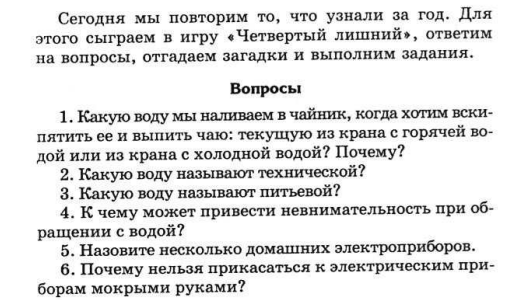 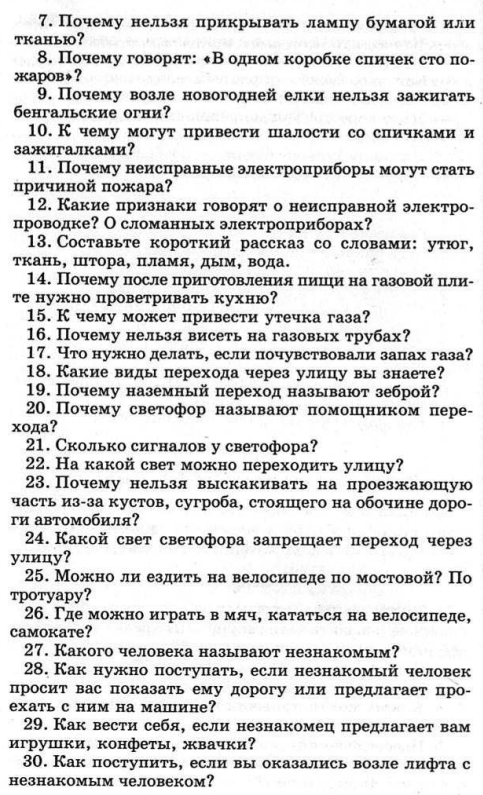 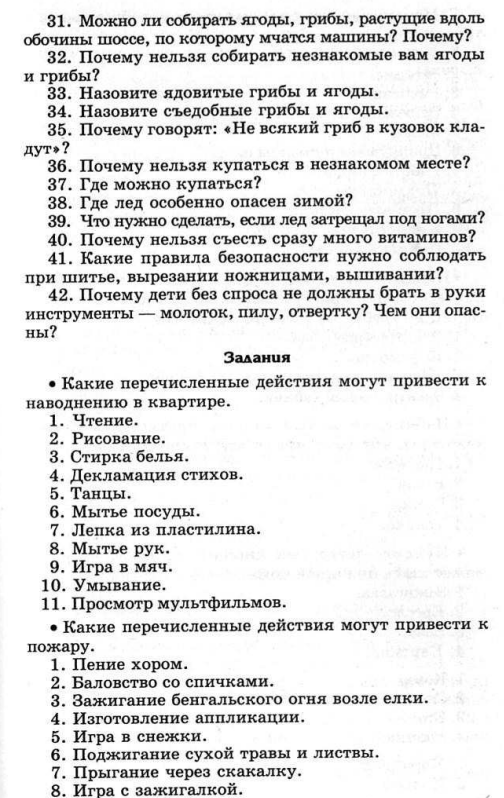 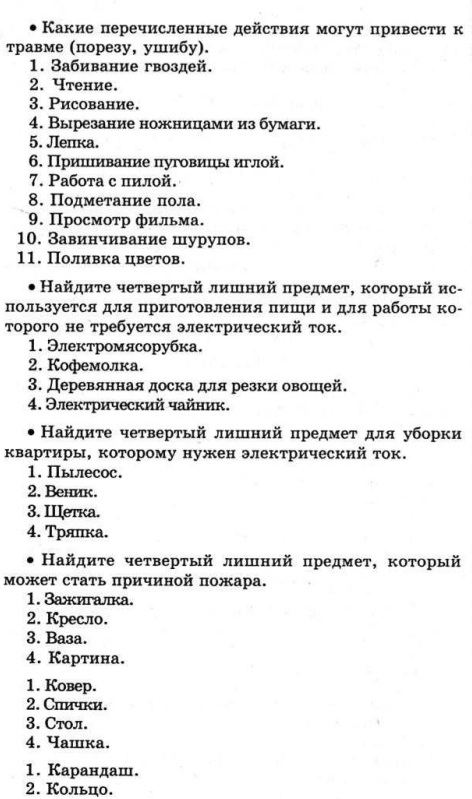 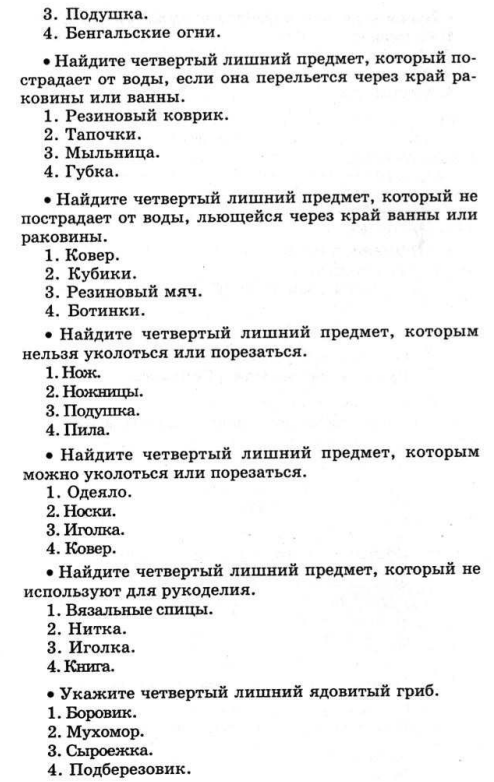 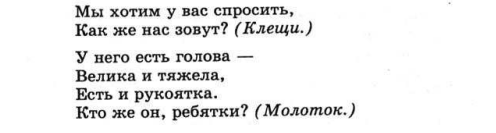 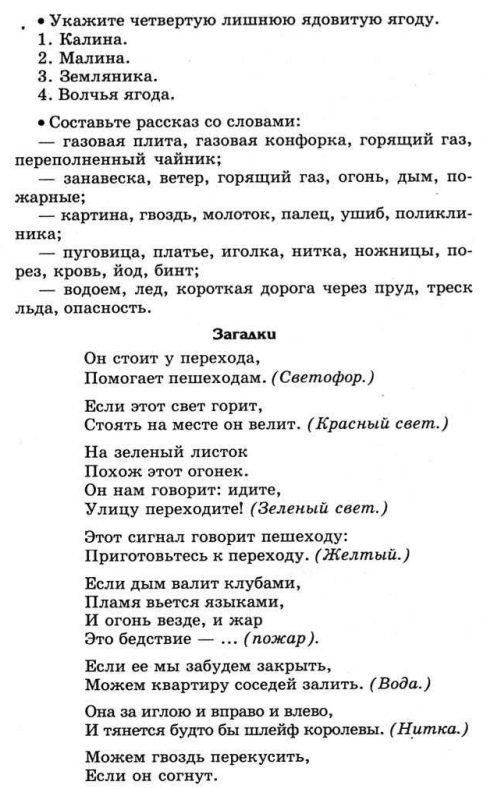 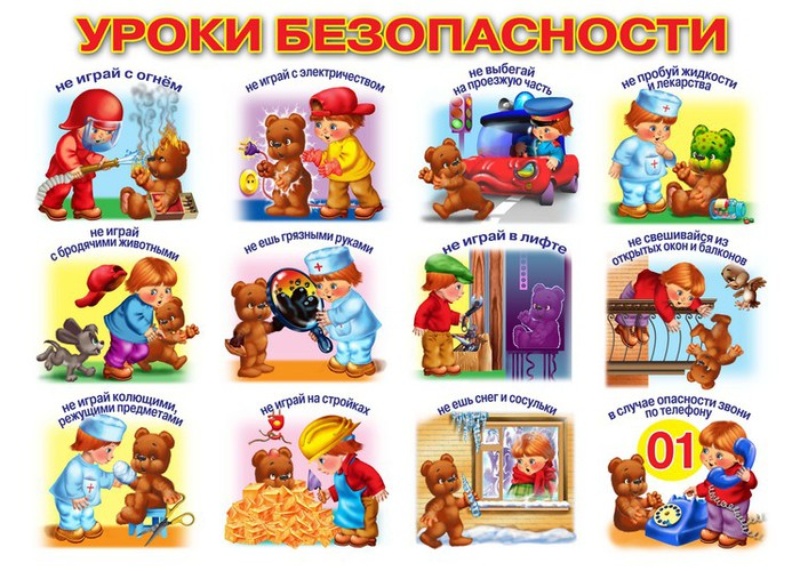 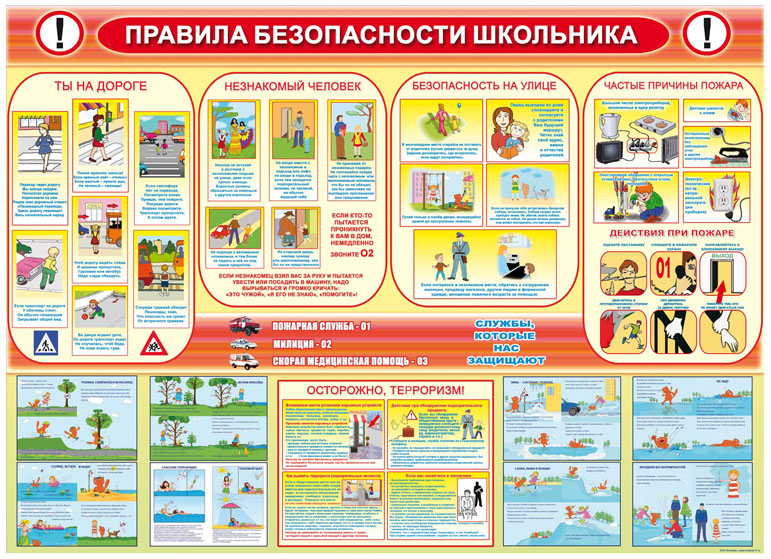 №п/пТема занятияКоличество часов1.Поплотнее кран закрой -  осторожен будь с водой  22.Ток бежит по проводам 23.А у нас дома газ 24.Ни ночью, ни днем не балуйтесь с огнем 25.Запомните, детки, таблетки — не конфетки  26.Полезные вещи — молоток и клещи.  27.Ножницы, катушки — это не игрушки   28.Переходим через улицу 29.Встреча с незнакомцем  210.На прогулку мы идем. 211.Мы пришли на водоем  212.Новый год 213.Знаете ли вы правила безопасности   2Итого:26ответыответыКоммуникативные склонности(+) да(-) нет1,5,9,13,17,21,25,29,33,373,7,11,15,19,23.27,31,35,39Организаторские склонности(+) да(-) нет2,6,10,14,18,22,26,30,34,384,8,12,16,20,24,28,32,36,40Сумма баллов1-45-89-1213-1617-20УровеньОчень низкийнизкийсреднийвысокийвысший№п/пЯОД№п/пЯОД№ п/пЯОД1АВБ11БВА21БАВ2БВА12БАВ22БАВ3АВБ13ВАБ23ВАБ4ВБА14АВБ24БВА5БАВ15БВА25АВБ6ВАБ16АВБ26ВАБ7ВБА17АВБ27БАВ8АБВ18АБВ9ВАБ19АБВ10АВБ20ВБА